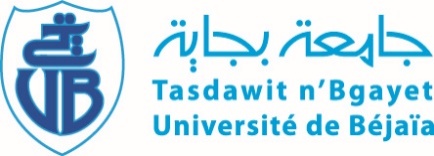 République Algérienne Démocratique et PopulaireMinistère de l’Enseignement Supérieur et de la Recherche ScientifiqueExamen de rattrapage du module Histoire du mouvement national algérienQuelles sont les origines de la crise de PPA-MTLD depuis le congrès de février 1947 jusqu’à la fin de l’année 1954 ?Répondez à la question dans un dissertation (introduction —développement-conclusion)   Bon courageE-mail de retour : sidousabdelaziz@gmail.com  Enseignant : SIDOUS ABDELAZIZUniversité Abderrahmane Mira – BejaiaFaculté des Sciences Humaines et SocialesDépartement des Sciences SocialesMaster 1Sociologie de la CommunicationSection 1Examen De RattrapageSEMESTRE 12020-2021